              РЕШЕНИЕ	с. Морты	         КАРАР	№ 135	                         от 26 сентября 2018 годаОб инициировании проведения референдума В соответствии со статьей 15 Федерального закона от 12.06.2002 № 67-ФЗ «Об основных гарантиях избирательных прав и права на участие в референдуме граждан Российской Федерации», статьями 22, 56 Федерального закона от 06.10.2003  № 131-ФЗ «Об общих принципах организации местного самоуправления в Российской Федерации», статьей 12 Закона Республики Татарстан  от 24.03.2004 № 23-3РТ «О местном референдуме», статьей 11 Устава муниципального образования Мортовское   сельское поселение Елабужского муниципального района Республики Татарстан, решением Совета Мортовского сельского поселения от 01.07.2014 г. №143 «Об утверждении Положения о самообложении граждан и порядке сбора и использования средств самообложения граждан на территории Мортовского  сельского поселения Елабужского муниципального района» Совет Мортовского сельского поселения Елабужского муниципального района Республики ТатарстанРеРРЕШИЛ:1.  Инициировать проведение местного референдума по вопросу:1.1.  «Согласны ли вы на введение самообложения в сумме 400 рублей с граждан, место жительства которых расположено в границах муниципального образования Мортовское  сельское поселение Елабужского муниципального района Республики Татарстан, достигших возраста 18 лет, за исключением инвалидов общего заболевания, ветеранов ВОВ и боевых действий, вдов участников ВОВ и боевых действий, многодетных семей, студентов очных отделений высших и средне-специальных (средне-профессиональных) учебных заведений, размер платежей для которых составляет 200 рублей, на решение следующих вопросов местного значения:1)Реконструкция обелиска павшим односельчанам в Великой Отечественной войне и благоустройство его территории» «ДА»                                                                           « НЕТ».2.  Настоящее решение подлежит обязательному опубликованию (обнародованию).         3. Контроль за исполнением настоящего решения оставляю за собой.Глава                                                                            Ф.Ф.Закиров МКУ «СОВЕТ МОРТОВСКОГО  СЕЛЬСКОГО ПОСЕЛЕНИЯ» ЕЛАБУЖСКОГО МУНИЦИПАЛЬНОГО РАЙОНАРЕСПУБЛИКИ ТАТАРСТАН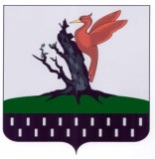 ТАТАРСТАН РЕСПУБЛИКАСЫАЛАБУГА МУНИЦИПАЛЬ РАЙОНЫ МКО «МОРТАВЫЛ ҖИРЛЕГЕ СОВЕТЫ»